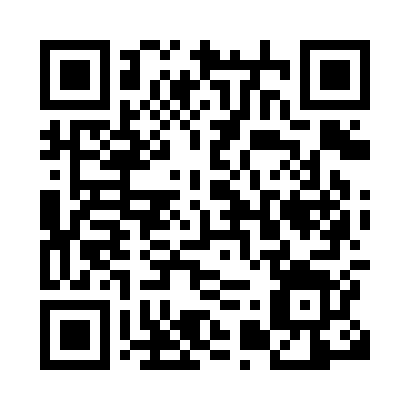 Prayer times for Almke, GermanyWed 1 May 2024 - Fri 31 May 2024High Latitude Method: Angle Based RulePrayer Calculation Method: Muslim World LeagueAsar Calculation Method: ShafiPrayer times provided by https://www.salahtimes.comDateDayFajrSunriseDhuhrAsrMaghribIsha1Wed3:095:451:145:178:4311:082Thu3:055:431:145:188:4511:113Fri3:015:411:135:198:4711:154Sat3:005:391:135:208:4811:185Sun2:595:371:135:208:5011:196Mon2:585:361:135:218:5211:207Tue2:585:341:135:228:5311:218Wed2:575:321:135:228:5511:219Thu2:565:301:135:238:5711:2210Fri2:555:291:135:238:5811:2311Sat2:555:271:135:249:0011:2312Sun2:545:251:135:259:0111:2413Mon2:535:241:135:259:0311:2514Tue2:535:221:135:269:0511:2615Wed2:525:211:135:279:0611:2616Thu2:525:191:135:279:0811:2717Fri2:515:181:135:289:0911:2818Sat2:515:161:135:289:1111:2819Sun2:505:151:135:299:1211:2920Mon2:495:131:135:309:1411:3021Tue2:495:121:135:309:1511:3022Wed2:485:111:135:319:1611:3123Thu2:485:101:135:319:1811:3224Fri2:485:081:135:329:1911:3225Sat2:475:071:145:329:2111:3326Sun2:475:061:145:339:2211:3327Mon2:465:051:145:339:2311:3428Tue2:465:041:145:349:2411:3529Wed2:465:031:145:359:2611:3530Thu2:465:021:145:359:2711:3631Fri2:455:011:145:369:2811:36